Правительством Российской Федерации постановлением от 22.09.2022         № 1677 «О внесении изменений в особенности правового регулирования трудовых отношений и иных непосредственно связанных с ними отношений в 2022 и 2023 годах» в целях обеспечения социально-трудовых гарантий действия трудовых договоров граждан, призванных на военную службу по мобилизации в Вооруженные Силы РФ в соответствии с Указом Президента РФ от 21 сентября 2022 года № 647, установлено, что трудовые договоры таких работников приостанавливаются. При этом прекращение указанных трудовых договоров по основаниям, предусмотренным п.1 ч.1 ст.83 Трудового кодекса РФ (в связи с призывом работника на военную службу) и п.1 ч.1 ст.39 Федерального закона «О государственной гражданской службе РФ» (в связи с призывом государственного гражданского служащего на военную службу) не допускается.Минтрудом России подготовлены и опубликованы ответы на вопросы об особенностях правового регулирования трудовых отношений в период объявленной мобилизации, которые размещены на сайтах: https://mintrudrf.gov.ru/docs/2370, https://t.me/mintrudrf/360,  https://t.me/mintrudrf/362,  https://t.me/mintrudrf/363 (прилагается). Данная    информация    содержит    ответы  по   вопросам  регулирования трудовых отношений между мобилизованным работником и работодателем. Во избежание нарушения трудовых прав граждан полагаем возможным использовать данные разъяснения.Приложение: разъяснения Минтруда России на 7 л. в 1 экз.; рекомендуемая форма приказа о приостановлении действия 	трудового договора на 1 л. в 1 экз. Корнеева 3345812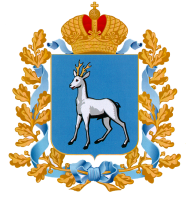 МИНИСТЕРСТВОТРУДА, ЗАНЯТОСТИ И МИГРАЦИОННОЙ ПОЛИТИКИ САМАРСКОЙ ОБЛАСТИ(Минтруд Самарской области)Ново-Садовая ул., д.106а, Самара, 443068Тел. 263-71-91, факс 263-70-69e-mail:info@samaratrud.ru;http://trud.samregion.ruОКПО03489361; ОГРН 1126316008642ИНН/КПП 6316179073/631601001№  на № _____________от_______________Главаммуниципальных образований Самарской области